Fiche 1 à destination des enseignants Evaluation diagnostique comme test de positionnement à l’entrée en 2nde.Partie ondes et signaux.Fiche 2 à destination des élèves : Nom :……………………………………..     Prénom : …………………………………	Classe : ……………………Exercice 1 : QCM              Entourer la ou les bonnes réponses pour chaque cas :Exercice 2 : Les ondes sonores.Placer sur l’axe suivant les termes : sons audibles, infrasons et ultrasons :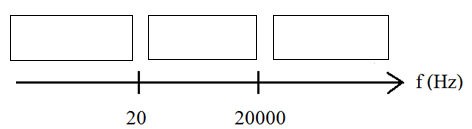 Qu’appelle-t-on son grave ? Qu’appelle-t-on son aigu ?……………………………………..…………………………………….…………………………………………………………………………………..…………………………………….……………………………………………La fréquence d’un signal , exprimée en Hertz, peut se calculer à partir d’une grandeur appelée période du signal, notée  et s’exprimant en secondes. La relation entre ces 2 grandeurs est donnée par . Calculer la fréquence d’un signal ayant une période de 0,020 s. ……………………………………..…………………………………….…………………………………………………………………………………..…………………………………….……………………………………………Un son est émis à 50 cm de vous. Calculer la durée nécessaire pour que ce son parvienne jusqu’à vos oreilles. Donnée : vson = 340 m/s.……………………………………..…………………………………….…………………………………………………………………………………..…………………………………….…………………………………………………………………………………..…………………………………….……………………………………………(Source : http://www.education.gouv.fr/pid285/bulletin_officiel.html)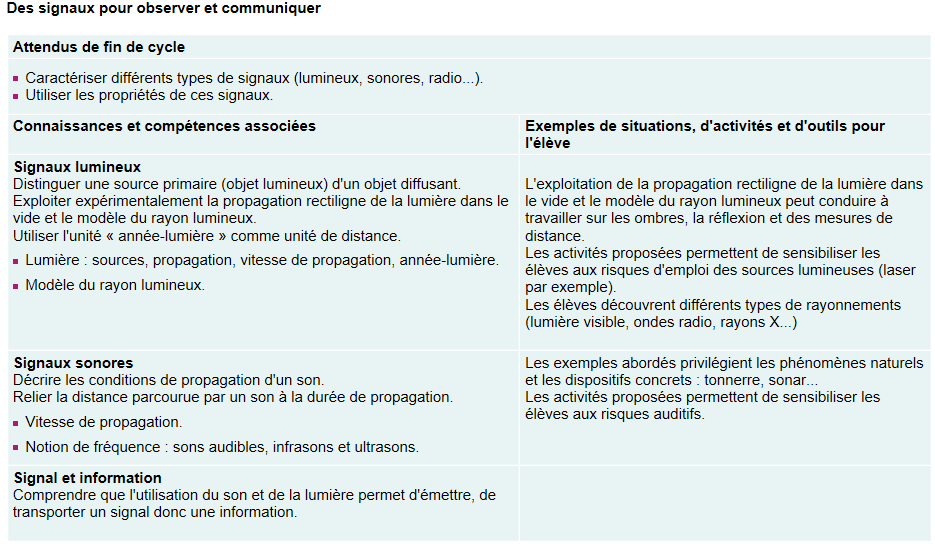 Correction accompagnée de remarques et des compétences utilisées :Exercice 1 : QCM B et C (nécessité de connaître la différence entre une onde sonore et une onde électromagnétique puis entre une source primaire et un objet diffusant)DA (souvent confondu avec une durée ou un temps)D (attention à la confusion temps t et durée Δt : cette notion est très peu vue au collège il faut donc insister la-dessus pour ne retenir que la bonne solution désormais avec Δt. Voir prolongement)A et B (nécessité de savoir qu’un son a une vitesse qui est différente selon le milieu dans lequel il se propage (et d’autres paramètres comme la température par exemple), de décrire les conditions de propagation de celui-ci et qu’il existe des sons inaudibles (infrasons et ultrasons).BB et D (nécessité de savoir qu’un signal périodique comporte des motifs élémentaires qui se répètent à intervalles de temps égaux et que la fréquence est le nombre de motifs par seconde. Ici il y a 5 motifs en 10 s cela fait donc 0,5 motif par seconde d’où une fréquence de 0,5 Hz ; la notion de fréquence est difficile à aborder au collège et la notion de période n’est pas au programme, ceci est donc une première approche de la fréquence à suivre pour le programme de 2GT)Exercice 2 : Note d’un instrument de musique.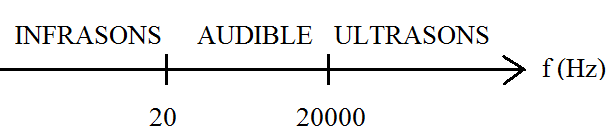 Un son grave est un son audible dont la fréquence est faible (entre 20 et 300 Hz environ)Un son aigu est un son audible de fréquence élevée (entre 2000 et 20000 Hz environ)  isoler une grandeur, effectuer un calcul =  = 50 Hz  alors   =  = 1,5 x 10-3 s (1,5 ms)L’élève doit mobiliser la compétence réaliser et se confronter à plusieurs erreurs possibles :Connaitre la formuleSavoir résoudre une équation et isoler correctement l’inconnueRespecter les notations de l’énoncéPenser à convertir les données dans les unités SIRespecter les chiffres significatifs.Donner une unité correcte au résultat.Prolongement sur la notion de durée Δt :Pour faire comprendre la différence entre temps et durée pour un élève de 2GT, nous pouvons prendre le cas simple suivant :Un train part à 8h10 de la gare de Paris-Est et arrive à 8h50 en gare de Nangis située à 70 km.8h10 est-ce un temps ou une durée ?Même question pour 8h50 ?Quelle est la durée du parcours ? Quelle opération avez-vous réalisé ?Le but étant de faire comprendre qu’une durée Δt se calcule en faisant une différence de temps : Δt = t2 – t1.On peut même pousser jusqu’à la question suivante : Quelle est la vitesse du train ?Réponses : 8h10 est un temps : on peut le noter t1.8h50 est un temps : on peut le noter t2.La durée est de 40 minutes (8h50 – 8h10) on peut la noter Δt.  =  = 29 m.s-1 (soit 104 km.h-1)Type d'activitéEvaluation diagnostique Evaluation diagnostique Notions et contenus du programme de secondeThème : Ondes et signauxÉmission et perception d’un sonEmission et propagation d’un signal sonore Vitesse de propagation du son et de la lumièreSignal sonore périodique, fréquence et période Notions et contenus du programme de cycle 4 Thème : Des signaux pour observer et communiquerSignaux lumineuxLumière : sources, propagation, vitesse de propagation, année de lumièreSignaux sonoresNotion de fréquence : sons audibles, infrasons et ultrasonsConnaissances et compétences attendues en fin de cycle 4Caractériser différents types de signauxUtiliser les propriétés de ces signauxRelier la distance parcourue par un son à la durée de propagationCompétences liées aux activités effectuées dans ce sujet[Analyser/Raisonner] : Choisir un modèle ou une loi pertinente                                     Analyser et exploiter un oscillogramme[Réaliser] : Effectuer des procédures courantes (calculs)Compétences liées aux activités effectuées dans ce sujet[Analyser/Raisonner] : Choisir un modèle ou une loi pertinente                                     Analyser et exploiter un oscillogramme[Réaliser] : Effectuer des procédures courantes (calculs)Conditions de mise en œuvreA proposer aux élèves à la maison ou en classe avant de commencer la partie ondes et signauxUn prolongement semble nécessaire pour expliquer la notion de durée à ne pas confondre avec un tempsDurée conseillée : 25 minutesA proposer aux élèves à la maison ou en classe avant de commencer la partie ondes et signauxUn prolongement semble nécessaire pour expliquer la notion de durée à ne pas confondre avec un tempsDurée conseillée : 25 minutesEvaluation diagnostique de seconde sur la partie ondes et signaux du cycle 4ABCDLe soleil est : une source sonoreune source de lumièreune source primaireun objet diffusantUn tableau blanc d’école est :une source sonoreune source de lumièreune source primaireun objet diffusantUne année de lumière est : une distanceune duréeun tempsune vitesseLa vitesse  de propagation d’une onde sur une distance  pendant une durée  s’écrit :Un son :  provient du mouvement d’atomes ou de moléculesa besoin d’un milieu pour se propagera la même vitesse dans tous les milieuxest toujours audibleLe signal transmis dans une fibre optique est du type : électriquelumineuxsonoremagnétiqueLe signal suivant :n’est pas périodiqueest périodiqueà une fréquence de 5 Hz car on voit 5 motifs en 10 s à une fréquence de 0,5 Hz car on voit 5 motifs en 10 s